Agenda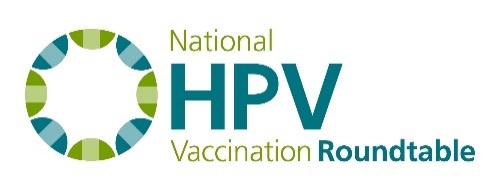 Aug. 1, 2018 at 2 p.m. ETCommunications CommitteeATTENDEES Task Group Members: Not able to join: Updates from members – Round RobinUpdates on 2018 Power to Prevent HPV Cancer – Jennifer Sienko/Power - 3,521 pageviews July 2018 (34.37% of total pageviews)1,711 Sessions (period of time a user is actively engaged with your website)83.46% of sessions were new sessions (estimation of first time visits)1428 New Users00:01:39 Average Session Duration53.22% of people visiting HPVRoundtable.org entered through our /Power pageWeekly emails for JulyTotal of 3,424 emails delivered in JulyWeek 1 – Announcement850 emails delivered2,228 total opens (354 unique opens)395 total forwards (102 unique forwards)Week 2 – Office Staff847 emails delivered2,521 total opens (314 unique opens)424 total forwards (67 unique forwards)Week 3 – Small Practice846 emails delivered1,471 total opens (311 unique opens)261 forwards (38 unique)Week 4: Dental (in progress)881 emails delivered2,089 total opens (276 unique opens)644 Total forwards (57 unique forwards)Twitter50.9% increase in tweet impressions39.8% increase in profile visits52 mentions78 new followers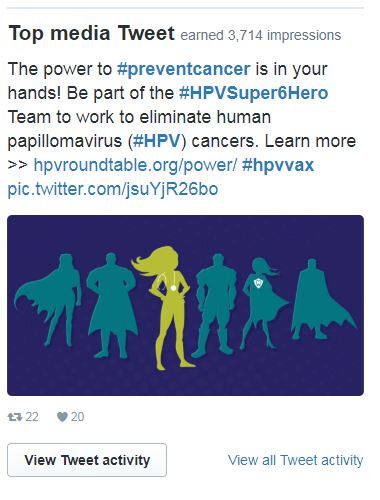 Resource for JournalistHPV Roundtable UpdatesPlease create your member profiles on HPVRoundtable.orgTip Sheet for Journalist - OutlineKey Facts about HPVHPV Vaccine EffectivenessHPV Vaccine RecommendationsHPV Vaccine UptakeHPV InfectionImages and InfographicsData and ResearchInterview SourcesSpokespersonsAdditional ResourcesPotential Story Ideas